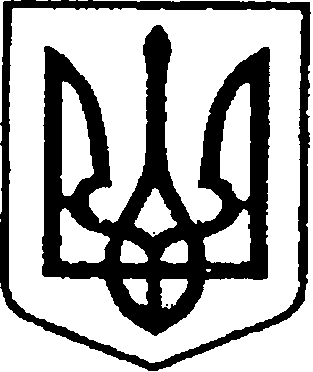                                                  УКРАЇНА                                  ЧЕРНІГІВСЬКА ОБЛАСТЬ                  Н І Ж И Н С Ь К А    М І С Ь К А   Р А Д А         В И К О Н А В Ч И Й    К О М І Т Е ТР І Ш Е Н Н Явід    13.10.2022         р.	                 м. Ніжин		                 № 359Про внесення доповнень до рішення  виконавчого комітету Ніжинської міської ради від 15.09.2022 року № 287«Про придбання  квартир»      Відповідно до статей 30, 42, 52, 53, 59, 73 Закону України «Про місцеве самоврядування в Україні», статті 50 Житлового Кодексу Української РСР, наказу Міністерства розвитку громад та територій України від 17.02.2022 р. №53 «Про показники опосередкованої вартості спорудженого житла за регіонами України», на виконання рішення виконавчого комітету Ніжинської міської ради  № 287 від 01.09.2022 року, Регламенту виконавчого комітету Ніжинської міської ради, затвердженого рішенням виконавчого комітету Ніжинської міської ради  від 24.12.2020 року №27-4/2020, виконавчий комітет  Ніжинської міської ради вирішив:    1. Доповнити  рішення виконавчого комітету Ніжинської міської ради від 15.09.2022 року №287«Про придбання  квартир» пунктом 4 та викласти його у наступній редакції:     «4. Право підписання договору купівлі - продажу вищезазначених квартир покласти на першого заступника міського голови з питань діяльності виконавчих органів ради Федора ВОВЧЕНКА».     2. Начальнику відділу з благоустрою, житлових питань, паркування, роботи з органами самоорганізації населення та взаємодії з правоохоронними органами Бойко Н.Г. забезпечити оприлюднення даного рішення на офіційному сайті Ніжинської міської ради протягом 5 робочих днів з дня його прийняття.     3. Контроль за виконанням даного рішення покласти на заступника міського голови з питань діяльності виконавчих органів ради Сергія СМАГУМіський голова						              Олександр   КОДОЛА						                              Пояснювальна записка                                            До проекту рішення   Про внесення доповнень до рішення  виконавчого комітету Ніжинської    міської ради від 15.09.2022 року № 287«Про придбання  квартир»                      Обгрунтування необхідності прийняття рішення       Відповідно до Регламенту виконавчого комітету Ніжинської  міської ради, відділ з благоустрою, житлових питань, паркування, роботиз органами самоорганізації населення та взаємодії з правоохоронними органами виносить на розгляд виконавчого комітету проект рішення                  «Про внесення доповнень до рішення  виконавчого комітету Ніжинської міської ради від 15.09.2022 року № 287«Про придбання  квартир», що дозволить придбати три житлові квартири у комунальну власність, які потім буде надано у якості тимчасового житла сім’ям, житло яких знищене (пошкоджене) внаслідок військової агресії російської федерації .         Стан нормативно-правової бази у даній сфері правового регулювання         Даний проект рішення підготовлений   відповідно до статей  30, 42, 52, 53, 59, 73 Закону України «Про місцеве самоврядування в Україні», статті 50 Житлового Кодексу Української РСР, наказу Міністерства розвитку громад та територій України від 17.02.2022 р. №53 «Про показники опосередкованої вартості спорудженого житла за регіонами України», на виконання рішення виконавчого комітету Ніжинської міської ради  № 287 від 01.09.2022 року, Регламенту виконавчого комітету Ніжинської міської ради, затвердженого рішенням виконавчого комітету Ніжинської міської ради  від 24.12.2020 року №27-4/2020.     Доповідати проект на засіданні буде головний спеціаліст відділу з благоустрою, житлових питань, паркування, роботи з органами самоорганізації населення та взаємодії з правоохоронними органами Лях О.М.В.о. начальника відділу з благоустрою,житлових питань, паркування, роботиз органами самоорганізації населення та взаємодії з правоохоронними органами                            Ангеліна ШОШОВАВізують:В.о.начальника відділу з благоустрою,житлових питань, паркування, роботиз органами самоорганізації населення та взаємодії з правоохоронними органами                          Ангеліна ШОШОВАЗаступник міського голови  з питаньдіяльності виконавчих органів ради                                             Сергій СМАГА                       Керуючий справами  виконавчого комітетуНіжинської міської ради                                                          Валерій САЛОГУБНачальник відділу юридично-кадровогозабезпечення                                                                                  В’ячеслав ЛЕГА